Publicado en MADRID el 23/09/2014 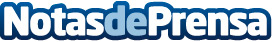 Dia internacional de la malformación de CHIARIEl 27 de septiembre,día internacional de la malformación de Arnold Chiari y patologias asociadas. Desde la asociación ANAC  (Asociación Nacional amigos de Arnold Chiari) queremos denunciar  como está  afectando la crisis que sufre Sanidad en los afectados de dicha patología.Datos de contacto:Asociación Nacional Amigos de Arnold Chiari-ANACANAC- Presidenta: Marta fernandez Gamboa-     www.chiari.biz675 53 70 97Nota de prensa publicada en: https://www.notasdeprensa.es/dia-internacional-de-la-malformacion-de-chiari_1 Categorias: Medicina Industria Farmacéutica Sociedad Eventos http://www.notasdeprensa.es